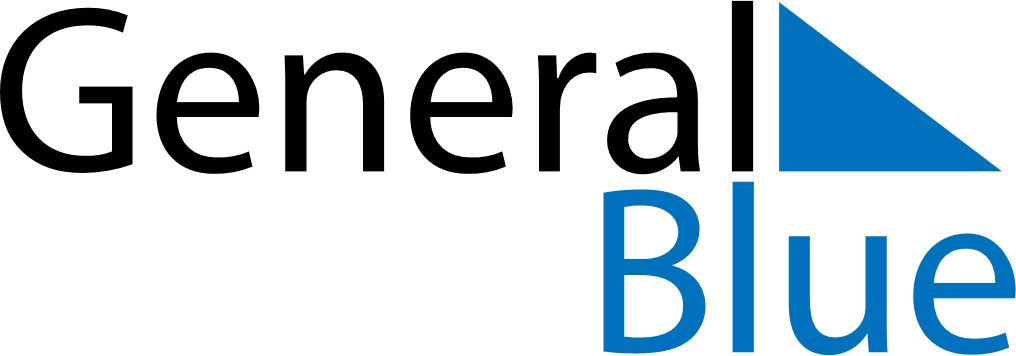 June 2024June 2024June 2024June 2024June 2024June 2024June 2024Santa Cruz, Rio Grande do Norte, BrazilSanta Cruz, Rio Grande do Norte, BrazilSanta Cruz, Rio Grande do Norte, BrazilSanta Cruz, Rio Grande do Norte, BrazilSanta Cruz, Rio Grande do Norte, BrazilSanta Cruz, Rio Grande do Norte, BrazilSanta Cruz, Rio Grande do Norte, BrazilSundayMondayMondayTuesdayWednesdayThursdayFridaySaturday1Sunrise: 5:28 AMSunset: 5:15 PMDaylight: 11 hours and 46 minutes.23345678Sunrise: 5:28 AMSunset: 5:15 PMDaylight: 11 hours and 46 minutes.Sunrise: 5:28 AMSunset: 5:15 PMDaylight: 11 hours and 46 minutes.Sunrise: 5:28 AMSunset: 5:15 PMDaylight: 11 hours and 46 minutes.Sunrise: 5:29 AMSunset: 5:15 PMDaylight: 11 hours and 46 minutes.Sunrise: 5:29 AMSunset: 5:15 PMDaylight: 11 hours and 46 minutes.Sunrise: 5:29 AMSunset: 5:15 PMDaylight: 11 hours and 46 minutes.Sunrise: 5:29 AMSunset: 5:16 PMDaylight: 11 hours and 46 minutes.Sunrise: 5:30 AMSunset: 5:16 PMDaylight: 11 hours and 46 minutes.910101112131415Sunrise: 5:30 AMSunset: 5:16 PMDaylight: 11 hours and 46 minutes.Sunrise: 5:30 AMSunset: 5:16 PMDaylight: 11 hours and 46 minutes.Sunrise: 5:30 AMSunset: 5:16 PMDaylight: 11 hours and 46 minutes.Sunrise: 5:30 AMSunset: 5:16 PMDaylight: 11 hours and 45 minutes.Sunrise: 5:31 AMSunset: 5:16 PMDaylight: 11 hours and 45 minutes.Sunrise: 5:31 AMSunset: 5:17 PMDaylight: 11 hours and 45 minutes.Sunrise: 5:31 AMSunset: 5:17 PMDaylight: 11 hours and 45 minutes.Sunrise: 5:31 AMSunset: 5:17 PMDaylight: 11 hours and 45 minutes.1617171819202122Sunrise: 5:31 AMSunset: 5:17 PMDaylight: 11 hours and 45 minutes.Sunrise: 5:32 AMSunset: 5:17 PMDaylight: 11 hours and 45 minutes.Sunrise: 5:32 AMSunset: 5:17 PMDaylight: 11 hours and 45 minutes.Sunrise: 5:32 AMSunset: 5:18 PMDaylight: 11 hours and 45 minutes.Sunrise: 5:32 AMSunset: 5:18 PMDaylight: 11 hours and 45 minutes.Sunrise: 5:32 AMSunset: 5:18 PMDaylight: 11 hours and 45 minutes.Sunrise: 5:33 AMSunset: 5:18 PMDaylight: 11 hours and 45 minutes.Sunrise: 5:33 AMSunset: 5:18 PMDaylight: 11 hours and 45 minutes.2324242526272829Sunrise: 5:33 AMSunset: 5:19 PMDaylight: 11 hours and 45 minutes.Sunrise: 5:33 AMSunset: 5:19 PMDaylight: 11 hours and 45 minutes.Sunrise: 5:33 AMSunset: 5:19 PMDaylight: 11 hours and 45 minutes.Sunrise: 5:33 AMSunset: 5:19 PMDaylight: 11 hours and 45 minutes.Sunrise: 5:34 AMSunset: 5:19 PMDaylight: 11 hours and 45 minutes.Sunrise: 5:34 AMSunset: 5:20 PMDaylight: 11 hours and 45 minutes.Sunrise: 5:34 AMSunset: 5:20 PMDaylight: 11 hours and 45 minutes.Sunrise: 5:34 AMSunset: 5:20 PMDaylight: 11 hours and 45 minutes.30Sunrise: 5:34 AMSunset: 5:20 PMDaylight: 11 hours and 45 minutes.